
ALOO GOBI [G, F]		             14Cauliflower & potatoes in curryBHENGAN BHARTA [G, F]	             14Eggplant in curry sauceDAL MAHARANI [G, F]	             14
Lentils in a savoury curry sauce MIXED VEGETABLES [G, F]	             14Vegetables in curry
CHANA MASALA [G, D]	             14Chick peas in curry

BHINDI BHAJI [G, F]		             15Okra & vegetables in curry
	
PANEER PURJI	 [G]		             15 Indian cheese & peas in curry                       
                     DRINKS

ASSORTED POP CANS			 2

MASALA CHAI                                         3.5

PLAIN, SWEET OR SALTY LASSI            4

MANGO LASSI OR MILKSHAKE            5

         CHEF DON’S EXCLUSIVES   $18
                     SERVED WITH RICE OR NAAN [G]
		             
         TANDOORI WILD SALMON MASALA
         Marinated fish and vegetables in curry

         TANDOORI RIBS
           Marinated baby back pork ribs

	    	    SIDE ORDERS
         NAAN
          Plain/Garlic 	      	              2.5/3.
          Chili Cheese, Keema, Aloo Masala	      5
          Peshwari 				      6

        OTHER BREADS 
         Papadum/Bhatura or Roti	                 1/2

        YOGURT	 
         Plain/Raita 	   	               3/3.5        RICE		
         Plain/Pilau		                                3/4 
        PICKLE (Mango, Lime or Carrot)  	       1

        CHUTNEY (Mango, Mint, Tamarind)     1

        INDIAN SALAD 		  	      5                        D - DAIRY FREE
             F - DAIRY FREE ON REQUEST
                      G - GLUTEN FREE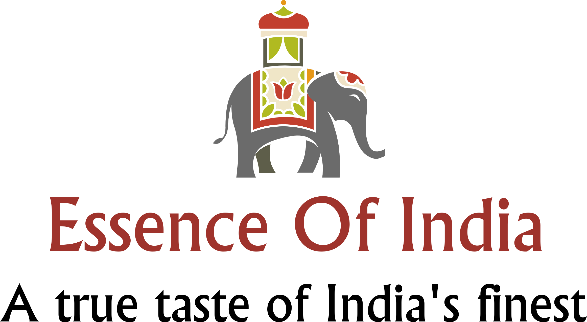     	      40367 Tantalus Road
     	       Garibaldi Highlands
                      Squamish, BC
                      604-898-1000
                            HOURS                       MONDAY - WEDNESDAY
                                  4:30 TO 9:30
                             TUESDAY CLOSED
                         THURSDAY - SUNDAY
                                12:00 TO 9:30


                     ALL DELIVERIES ARE
                       CASH ONLY 	    APPETIZERS
PAKORAS 
Vegetable				  6
Paneer	  				  8
Chicken or Fish	           	             13

ONION BHAJI   			  6

PAPRI CHAT				  6ALOO TIKKI				  5
VEGETABLE SAMOSAS 		  4
With Chana Masala			  7

KEBOBS (Chicken or Lamb) 	               7

TANDOORI WINGS 			  8
TIKKA					
Chicken or Paneer		             12
Wild Salmon			             15


	      MAIN DISHES
              SERVED WITH RICE OR NAAN

MASALA [G, F]		
Meat cooked with vegetables in curryChicken				            16.5
Lamb, Fish or Prawn		            17

TANDOORI CHICKEN		     Half/Full 			      14/20VINDALOO	
Meat & vegetables cooked with coconut milk & vinegar in a curry sauceChicken	 [G]		                              16
Lamb or Goat [G, D]		                16.5Prawn or Fish [G, D]		                17CURRY	 [G, D]		
Meat served in curryChicken			                              16
Lamb or Goat			                16.5Prawn or Fish			                17

CHILI [G]			
Meat or paneer cooked with vegetables in curryPaneer				                15Chicken			                               16
Lamb or Goat			                16.5Prawn or Fish			                17
SAAG			Meat cooked with spinach & mustard leavesChicken	 [G]	                                              16.5
Lamb or Goat [G, F]	                                17Prawn [G, F]			                 17.5

BUTTER CHICKEN [G]		                15.5

CHICKEN KEEMA [G, F]           	                16.5
Ground chicken & vegetables in curry
KORMA [G]		
Meat or vegetables cooked in a creamy curry sauce (HAS NUTS)Vegetable			                 14
Chicken	   	                                              16.5
Lamb or Goat		                               17Prawn			                               17.5
        BIRYANI			
        Rice cooked in curry sauce with vegetables,    
          almonds and raisins (NO EXTRA RICE/NAAN)
         Vegetable [G, F]		                       15         Chicken [G]		                       16
         Lamb or Goat [G, F]                                    17
         Prawn [G, F]		                       18			
       ROGANJOSH [G]		                   16.5         Lamb or goat in yogurt, cream, coconut milk
         and curry
       CHICKEN TIKKA MASALA [G]                16        Chicken & vegetables in a creamy curry sauce 

       SHAHI PANEER [G]	                     15         Indian cheese in a tomato cream sauce
       PALAK			
        Vegetables or Indian cheese cooked in
        curried spinach
       Aloo or Chana [G, F]	                      14.5
       Paneer [G]			                      15

      KEEMA KOFTA [G]
       Dumplings in a creamy curry sauce
      Chicken			                   16
      Lamb			                   16.5

     MALAI or PALAK KOFTA [G]	       15
      Vegetable dumplings in creamy sauce or 
      curried spinach
     MUTTER [G]			
      Indian cheese or potatoes in curry
     Paneer or Aloo		                     15